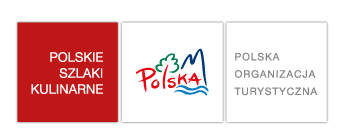  REGULAMINU FUNKCJONOWANIA KONSORCJUM PRODUKTOWEGORozdział IPostanowienia ogólne  Konsorcjum Produktowe w obszarze rozwoju i promocji Kuchni Polskiej nosi nazwę: „Polskie Szlaki Kulinarne”, w dalszych postanowieniach Regulaminu zwane Konsorcjum.Konsorcjum powstało z inspiracji Polskiej Organizacji Turystycznej, na podstawie zapisów Marketingowej Strategii Polski w sektorze turystyki na lata 2012-2020. Przyjęte w niej założenia są zgodne z założeniami Programu Rozwoju Turystyki do roku 2020 sugerowanymi przez Komisję Europejską i Ministerstwo Sportu i Turystyki.Konsorcjum jest Partnerem Polskiej Organizacji Turystycznej bez prawa wyłączności.Konsorcjum poza nazwą będzie używać zastrzeżonego znaku graficznego (logo) i hasła promocyjnego. Prawa do znaku i hasła będzie posiadać Polska Organizacja Turystyczna, która będzie bezpłatnie udostępniać owe znaki do używania dla wszystkich członków konsorcjum na czas ich uczestniczenia w Konsorcjum.Konsorcjum jest dobrowolnym i nieformalnym zrzeszeniem podmiotów zajmujących się promocją tradycji kulinarnych oraz produktów regionalnych, w oparciu o walory środowiska przyrodniczego, dziedzictwa kulinarnego i kulturowego własnego regionu. Konsorcjum działa samodzielnie w afiliacji przy Polskiej Organizacji Turystycznej.Konsorcjum jest otwarte dla wszystkich zainteresowanych, którzy spełniają warunki, o których mowa w Rozdziale IV niniejszego Regulaminu. Każdy z Członków Konsorcjum uczestniczy w nim na równych prawach. Konsorcjum nie posiada osobowości prawnej oraz nie ma charakteru spółki cywilnej, stanowi natomiast platformę wspólnych działań dla osiągnięcia celu określonego w punkcie I Rozdziału II regulaminu.  Konsorcjum jest zawiązane na czas nieokreślony. Rozdział IICele i zadania Celem Konsorcjum jest:działanie na rzecz efektywniejszego wykorzystania potencjału w regionie, w oparciu o walory środowiska przyrodniczego, dziedzictwa kulturowego i kulinarnego;zbudowanie, w skali ponadregionalnej i krajowej, markowych kulinarnych produktów turystycznych opartych na kuchni regionalnej i produktach tradycyjnych;promocja i zdobywanie nowych rynków dla sprzedaży kulinarnych produktów turystycznych opartych na kuchni regionalnej i produktach tradycyjnych w kraju i poza jego granicami; wzrost udziału produktów innowacyjnych w polskiej ofercie turystycznej; wzrost zainteresowania produktami tradycyjnymi i zwiększenie popytu na te produkty. Konsorcjum swe cele realizuje poprzez inicjowanie i podejmowanie wspólnych działań promocyjnych, edukacyjnych, szkoleniowych i eksperckich, wymianę doświadczeń, współpracę z władzami lokalnymi i samorządowymi, przedsiębiorcami, producentami, branżą gastronomiczną i turystyczną.Rozdział IIIOrganizacja i zarządzanie Konsorcjum zarządza Rada Programowa Konsorcjum wybrana spośród przedstawicieli członków oraz ekspertów zaproponowanych przez POT.Pierwsza rada programowa zostaje powołana w składzie: Anna Jędrocha -  Prezes Zarządu Krakowskiej Izby Turystyki, przedstawiciel Szlaku „Karnawał Smaków” (reprezentacja touroperatów polskich) Agnieszka Sikorska – Dyrektor Śląskiej Organizacji Turystycznej, przedstawiciel Szlaku „Śląskie Smaki” (reprezentacja Regionalnych Organizacji Turystycznych) Radosław Fronc – restaurator krakowski (reprezentacja środowiska restauratorów)Hubert Gonera – Dyrektor Zarządzający „Land Brand”, przedstawiciel Szlaku „Kulinarny Poznań”( komunikacja i promocja)Krzysztof Zieliński – Stowarzyszenie „Pro Carpathia”, przedstawiciel Szlaku „Podkarpackie Smaki” (reprezentacja Szlaków Kulinarnych) Pierwsza Rada Programowa zostaje powołana z dniem: 10/07/2014 r. Do głównych zadań Rady Programowej Konsorcjum należy:  organizacja i zapewnienie bieżącej pracy Konsorcjum,opracowanie rocznych planów działania Konsorcjum,  c) nadzorowanie realizacji zadań przyjętych do realizacji przez Konsorcjum,d) gromadzenie i udostępnianie informacji na temat działalności Konsorcjum,e) przyjmowanie w poczet nowych członków Konsorcjum;Członkowie Rady programowej Konsorcjum nie otrzymują wynagrodzenia za swoja pracę społeczną na rzecz Konsorcjum.Kadencja Rady Programowej Konsorcjum trwa jeden rok. Wybór kolejnej Rady Programowej Konsorcjum odbędzie się zgodnie ze sposobem opracowanym przez dotychczasową Radę Programową i zaakceptowanym przynajmniej przez połowę członków konsorcjum nie później niż na 3 miesiące przed upływem kadencji Rady Programowej.Rada Programowa Konsorcjum spotyka się przynajmniej dwa razy do roku omawiając zasady działania Konsorcjum, nowe przedsięwzięcia i propozycje członków Konsorcjum.Rozdział IVCzłonkowie Członkami Konsorcjum mogą być stowarzyszenia, agencje, izby, fundacje, regionalne i lokalne organizacje turystyczne, lokalne grupy działania, organizacje samorządowe, jednostki samorządu terytorialnego oraz inne podmioty działające w obszarze kuchni regionalnej i produktów tradycyjnych, które zrzeszają kilka obiektów, wiążą je systemowo w jeden większy działając jednocześnie na rzecz promocji i popularyzacji kuchni regionalnej j i produktu tradycyjnego. Podmioty zainteresowane przystąpieniem do Konsorcjum składają w sekretariacie Konsorcjum wypełniona Deklarację Członkowską (Załącznik nr 1) wraz z wymaganymi załącznikami. Brak któregokolwiek z dokumentów spowoduje zwrócenie Deklaracji do uzupełnienia. O przyjęciu w poczet członków Konsorcjum decyduje Rada Programowa Konsorcjum przez  przyjęcie kandydatury zwykłą większością głosów w drodze uchwały.Rada Programowa może odmówić przyjęcia w poczet członków Konsorcjum w przypadku, gdy przesłana Deklaracja Członkowska jest niekompletna lub działalność podmiotu ubiegającego się o członkostwo w Konsorcjum jest niezgodna z postanowieniami regulaminu funkcjonowania Konsorcjum. Każdą odmowę przyjęcia w poczet członków Konsorcjum Rada Programowa uzasadni na piśmie. Członkowie Konsorcjum zobowiązują się współdziałać ze sobą przy wykonywaniu przedmiotu działalności Konsorcjum. Członkowie Konsorcjum zobowiązują się brać czynny udział w działalności Konsorcjum i działaniach promocyjnych podejmowanych przez Radę Programową Konsorcjum oraz ich wspófinansowaniu w miarę możliwości finansowych.Członkowie Konsorcjum zobowiązują się do wsparcia obiegu informacji na temat wspólnych lub samodzielnych wydarzeń wewnątrz Konsorcjum oraz w środowisku związanym z kulinarnym produktem turystycznym opartym na kuchni regionalnej i produktach tradycyjnych.Członkowie Konsorcjum zobowiązują się dostarczać informacji i analiz służących do analizy wiedzy na temat rozwoju rynków i sprzedaży na temat ich kulinarnego produktu turystycznego opartego na kuchni regionalnej i produktach tradycyjnych.Członkowie Konsorcjum poczynią starania, w miarę możliwości, o pozyskanie partnerów współorganizacji wydarzeń promocyjnych, o ile nie stoi to w sprzeczność z ich interesami handlowymi.Wykluczenie członka Konsorcjum  może być dokonane w przypadku jeśli nie przestrzega on regulaminu, przestał spełniać wymogi formalne, został  skazany lub osoba uprawniona do jego reprezentacji została skazana  prawomocnym wyrokiem sądu za przestępstwo popełnione w związku z postępowaniem o udzielenie zamówienia, przestępstwo przeciwko prawom osób wykonujących pracę zarobkową, przestępstwo przeciwko środowisku, przestępstwo przekupstwa, przestępstwo przeciwko obrotowi gospodarczemu lub inne przestępstwo popełnione w celu osiągnięcia korzyści majątkowych, a także za przestępstwo skarbowe lub przestępstwo udziału w zorganizowanej grupie albo związku mających na celu popełnienie przestępstwa lub przestępstwa skarbowego, stosuje on nieuczciwe praktyki lub nie bierze czynnego udziału w działaniach podejmowanych  Konsorcjum.Wykluczenie członka z Konsorcjum dokonywane jest przez jawne głosowanie bezpośrednie lub drogą obiegową np. internetową przez Radę Programową z wyłączeniem członka, którego decyzja o wykluczeniu ma dotyczyć, a także z wyłączeniem osób związanych z nim umową o pracę lub inną umową zobowiązującą do świadczenia pracy oraz osób uprawnionych do jego reprezentacji i we wszystkich innych sytuacjach podobnych. Decyzja o wykluczeniu następuje na podstawie zwykłej ilości głosów Rady Programowej w drodze uchwały.Każdy Członek może wystąpić z konsorcjum na swój własny wniosek. Udział w Konsorcjum jest dobrowolny i wolny od wszelkich opłat chyba że członkowie postanowią inaczej.Wszyscy członkowie przystępujący do konsorcjum równocześnie akceptują Regulamin Konsorcjum obowiązujący w chwili ich przyjęcia do Konsorcjum.Rozdział VIPostanowienia końcoweDziałalność Konsorcjum współfinansowana jest ze środków własnych członków Konsorcjum,  sponsorów oraz innych dostępnych źródeł finansowania.Wszystkie sprawy nieuregulowane przez niniejszy Regulamin będą rozpatrywane każdorazowo z udziałem wszystkich członków Konsorcjum na spotkaniach lub drogą obiegową – internetowo.Wszelkie dokumenty opracowane w ramach Konsorcjum będą sygnowane nazwą i logo Konsorcjum. Corocznie Rada Programowa uzgodni z Polską Organizacją Turystyczną możliwe formy partnerstwa, współfinansowania wydarzeń promocyjnych oraz plan marketingowy. Konsorcjum zostaje afiliowane przy POT jako partner produktowy. Polska Organizacja Turystyczna zobowiązuje się prowadzić sekretariat konsorcjum.Spotkania wszystkich członków Konsorcjum odbywać się będą przynajmniej trzy razy do roku lub częściej w przypadku takiej potrzeby. Rada programowa przedstawi opracowany przez siebie plan działania Konsorcjum wszystkim członkom Konsorcjum.Członkowie Konsorcjum mogą przyjąć lub odrzucić plan w trakcie głosowania jawnego, zwykłą większością głosów. 